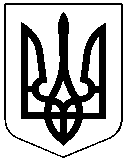 ЧЕРКАСЬКА РАЙОННА РАДАРІШЕННЯ13.03.2024 №27-1/VІІІПро звіт голови Черкаської районної державної адміністрації БАНДУРКО Валерії Олегівни за проведену роботуу 2023 році	Відповідно до пункту 28 частини першої статті 43 Закону України "Про місцеве самоврядування в Україні", статті 34 Закону України "Про місцеві державні адміністрації", заслухавши і обговоривши звіт голови Черкаської районної державної адміністрації БАНДУРКО Валерії Олегівни, враховуючи погодження постійної комісії з питань регламенту, депутатської етики, забезпечення законності, запобігання корупції та організації роботи районної ради, президії районна рада ВИРІШИЛА:Звіт голови Черкаської районної державної адміністрації БАНДУРКО Валерії Олегівни за проведену роботу у 2023 році взяти до відома.Голова 							Олександр ВАСИЛЕНКОЗВІТголови Черкаської районної державної адміністрації 
БАНДУРКО Валерії Олегівни за проведену роботу у 2023 році2023 рік видався непростим. Однак, попри всі складнощі, ми продовжуємо працювати і наближати нашу Перемогу завдяки Силам безпеки та оборони України, а наша країна демонструє, що може розвиватися, навіть у такий нелегкий час. Відповідно до статті 34 Закону України «Про місцеві державні адміністрації», статті 45 Закону України «Про державну службу» представляю вашій увазі публічний звіт голови районної державної адміністрації за 2023 рік.Адміністративно-територіальний устрій.Черкаський район – найбільший  у Черкаській області та один із найбільших в Україні. До складу району входять 26 територіальних громад, які об’єднують в собі 244 населених пункти.Забезпечення обороноздатності.Відповідно до Указу Президента України «Про утворення військових адміністрацій» утворено Черкаську районну військову адміністрацію.З початку війни і до цього часу всі зусилля районної військової адміністрації направлені на стабільне функціонування Черкаського району, допомогу Збройним Силам України, збереження стабільної суспільно-політичної та соціально-економічної ситуації.Спільно з обласною військовою адміністрацією, районною радою, органами місцевого самоврядування, депутатами всіх рівнів, волонтерами, підприємцями та небайдужими громадянами для виконання бойових завдань військовими за минулий рік передано 65 автомобілів, і ця цифра без кількості відчужених транспортних засобів відповідно до мобілізаційних завдань.Принагідно, завантажували автотранспорт польовими пічками, інвентарем, карематами, медикаментами, продуктами харчування, засобами гігієни з районного гуманітарного хаб-складу.З метою виконання доручень щодо зенітно–ракетного прикриття важливих об’єктів для мобільних вогневих груп передано 27 автомобілів типу „Джип-Пікап“.  Також мобільну вогневу групу забезпечили необхідною технікою:  квадрокоптерами різного типу, старлінками та генераторами. Завдання виконано завдяки співпраці з соціально відповідальним бізнесом та волонтерами, завдяки фінансуванню з бюджетів територіальних громад та за підтримки керівників підприємств, установ та організацій району.Налагоджено комунікацію та співпрацю із керівництвом військових формувань, розташованих на території району. Намагаємося у максимально стислі терміни вирішувати їхні запити щодо надання допомоги з актуальних потреб. За минулий рік вдалося передати 14 генераторів, 18 старлінків та 12 квадрокоптерів різного типу для наших захисників і захисниць.Територіальними громадами району з місцевих бюджетів профінансовано кошти в сумі близько 315 мільйонів  гривень на заходи та роботи з територіальної оборони і мобілізаційної підготовки місцевого значення та матеріально-технічного забезпечення військових частин Збройних Сил України та  добровольчих формувань.Координували проведення в районі інформаційних кампаній підрозділів  «Гвардії наступу»: «Сталевий кордон», «Лють».	Продовжуємо консолідувати свої сили на побудові ефективної моделі територіальної оборони та допомагати нашим захисникам. Управління персоналом.З метою оперативного, швидкого реагування на виклики сьогодення, ефективного виконання всіх функцій та повноважень, передбачених законодавством в особливий період, у Черкаській районній військовій адміністрації працює потужна, злагоджена команда.Штатна чисельність працівників за структурою особливого періоду складає 157 одиниць. Посад державної служби – 142 штатні одиниці, інших посад недержавної служби – 15 одиниць.Фактична кількість працівників – 116 осіб, з них державних службовців – 102 особи: категорії «Б» – 32 особи, категорії «В» – 70 осіб; працівників, які не є державними службовцями – 14 осіб.У минулому році пройшла підвищення кваліфікації у Вищій школі публічного управління за програмою „Організація діяльності голів районних державних адміністрацій в умовах воєнного стану“ та отримала відповідний сертифікат. Також на базі Інституту післядипломної освіти Київського національного університету імені Тараса Шевченка взяла участь у проекті інтенсивної адаптації кадрового резерву в умовах воєнного стану та повоєнної відбудови під назвою «Лідерство часів війни та повоєнного відновлення». Як результат  - отримала нові уміння, знання та навички у реалізації публічного управління в умовах воєнного стану та особисто познайомилася з ефективною командою вмотивованих та кваліфікованих фахівців, лідерами часів війни. Протягом двох років поспіль навчалася у Черкаському інституті пожежної безпеки імені Героїв Чорнобиля Національного університету цивільного захисту України за освітньою програмою „Екстремальна та кризова психологія“, отримала черговий диплом магістра.Всі державні службовці пройшли онлайн-навчання на різних освітніх порталах та отримали відповідні сертифікати.Запобігання і виявлення корупції.Військова агресія російської федерації руйнує не лише нашу країну, а й антикорупційні процеси. Декларування – один з найефективніших інструментів запобігання корупції у публічному секторі. З 12 жовтня декларування  відновлено. Тримаємо на контролі стан подання державними службовцями декларацій за 2023 рік.У минулому році повідомлень про порушення Закону України «Про запобігання корупції» не надходило.У районній військовій адміністрації налагоджено роботу в системі документообігу, організаційної роботи та виконавської дисципліни.У минулому році розглянуто 9 тисяч 153 документи. Видано 163 розпорядження з основної діяльності.Проведено 1 засідання колегії, 47 координаційних нарад, 5 координаційних нарад з керівниками правоохоронних органів району, 6 розширених нарад за участі міських та сільських голів. Організовано 2 зустрічі за участі регіонального координатора з родинами зниклих безвісти за особливих обставин. Робота в цьому напрямку триває.Робота з населенням в умовах воєнного стану.Звернення є способом комунікації між суспільством та органами влади. Протягом року розглянуто 204 звернення громадян, з них – 29 колективних звернень. Найбільш актуальними були питання: ремонту доріг та житлово-комунального господарства; діяльності органів місцевого самоврядування; соціального захисту населення.Цивільний захист, мобілізація, пожежна безпека.Протягом року проведено 19 засідань районної комісії з питань техногенно-екологічної безпеки та надзвичайних ситуацій.Створено районну ланку територіальної підсистеми єдиної державної системи цивільного захисту Черкаської області та 26 субланок.Громадами створено 115 консультаційних пунктів з питань цивільного захисту.У 6 громадах району діють пости радіаційної розвідки, у районній військовій адміністрації та у 15-ти громадах району, в тому числі і в місті Черкаси, створені матеріальні резерви. На території району розташовано: 133 сховища, 60 протирадіаційних укриттів, 465 найпростіших укриттів. 159 шкіл та 149 садочків мають укриття для організації навчання. Робота щодо збільшення фонду захисних споруд триває.У районі функціонують 83 „Пункти незламності“. З метою недопущення надзвичайних ситуацій, пов’язаних із пожежами підрозділи Черкаського районного управління Головного управління ДСНС у Черкаській області здійснили 748 виїздів. Громадами створено 15 підрозділів місцевої пожежної охорони та 13 добровільних пожежних команд.Попри воєнний стан впровадження реформи децентралізації продовжується. «Поліцейський офіцер громади» – це результат спільної цілеспрямованої роботи органів місцевого самоврядування, бізнесу та поліції.  У цьому проекті взяли участь 15 громад району, у минулому році долучилися 2 громади (Балаклеївська, Ротмістрівська). Для поліцейських Будищенської, Корсунь-Шевченківської, Степанківської громад придбали нові автомобілі. Надзвичайні події воєнного характеру.З початку повномасштабного вторгнення у 7 громадах Черкаського району зафіксовано ушкодження та руйнування об’єктів цивільної інфраструктури, з них: ушкоджено – 8 закладів освіти, 2 заклади охорони здоров’я, один готель, 32 – багатоквартирних будинків. Ушкоджено 181 приватний будинок та 8 зруйновано. 29 грудня 2023 року, у м. Сміла відбулося влучання крилатої ракети по приватному житловому сектору. Зазнали пошкоджень 121 домоволодіння, 8 будинків знесено та підлягають відновленню, пошкоджено 4 автомобілі. На місці події 9 постраждалих, з них: 1 дитина, 1 людина загинула. На місці події працювали пункт незламності для прийому постраждалих осіб,  штаб із ліквідації наслідків ракетного удару та загін швидкого реагування від Черкаської обласної організації Товариства Червоного Хреста України. Червоний Хрест надав 100 ліжок, доставив майже 10 тон гуманітарного вантажу загальною вартістю 6,2 мільйона гривень.		На сьогодні будівельними бригадами відновлено електро- та газопостачання, покрівлі на всіх будинках та встановлено 589 вікон.  З обласного бюджету виділено 250 тисяч гривень для надання матеріальної допомоги постраждалим особам, які перебували в медичних закладах та родині загиблої.Із бюджету Смілянської міської ради виділено 10 мільйонів гривень. За рішенням обласної військової адміністрації 4 райони залучені до питання відновлення зруйнованих домоволодінь у м. Сміла. Територіальними громадами Черкаського району відпрацьовано алгоритм передачі коштів для надання матеріальної допомоги власникам зруйнованих житлових будинків. Станом на зараз громади Черкаського району виділили субвенцію у сумі 5 мільйонів 277 тисяч 800 гривень.Відновлення деокупованої Херсонщини.У зв’язку із підривом Каховської ГЕС відбулося значне зниження рівня води у Каховському водосховищі, що призвело до припинення централізованого водопостачання у більшості громад Нікопольського району. Без питної води залишилося близько 160-ти тисяч жителів. У співпраці з керівництвом ТОВ “Агрохімпродукт” придбано 16 тонн води та передано жителям постраждалого регіону. У рамках проєкту із відновлення деокупованої Херсонщини «Пліч-о-пліч», ініційованого Президентом України, Черкаський район працює у підшефній Іванівці, Високопільської громади. Невеличке село, якому від росіян добряче дісталося, зруйноване, знищене та понівечене окупантами, нині відроджується. Систематично керівництво та працівники районної військової адміністрації здійснювали робочі поїздки до підшефної Іванівки та брали активну участь в організації та координації робіт з відновлення пошкоджених та зруйнованих житлових будинків.Пліч-о-пліч із громадами району, волонтерами, соціально відповідальним бізнесом, будівельниками та жителями населеного пункту повністю відновили 35 домоволодінь. Спільно з волонтерами сформовано та відправлено гуманітарні вантажі з продуктами харчування, засобами гігієни, будівельними матеріалами. Також  завдяки співпраці  районної військової адміністрації з Фондом МХП-громаді вдалося залучити кошти в сумі 2 мільйони гривень для відновлення школи.Бюджет.Коротко зупинюся на основних показниках районного бюджету.Доходи. За 2023 рік до загального та спеціального фондів районного бюджету надійшло 36 мільйонів 270 тисяч гривень доходів, що становить 102 відсотка до уточненого річного плану.Власних  доходів до районного бюджету мобілізовано в сумі 3 мільйони 56 тисяч гривень, що становить 205 відсотків до плану на рік. У порівнянні з минулим роком надходження збільшилися у 2,5 рази. Видатки. Видатки районного бюджету за 2023 рік виконані в сумі 33 мільйони 256 тисяч гривень, що становить 91 відсоток планових призначень на рік. Дебіторська та кредиторська заборгованість по видатках загального та спеціального фондів відсутня.Прозорість і підзвітність.У минулому році країною прокотилася низка мітингів, на яких вимагали кошти направляти на ЗСУ, замість утеплень приміщень, асфальтування доріг і бруківки. З метою моніторингу ситуації створено обласну робочу групу „Прозорість і підзвітність“, до складу якої увійшли всі начальники  районних військових адміністрацій.   У нашому районі створено відповідну робочу групу, проведено 5 засідань, проаналізовано 233-и публічні закупівлі. Порушення вимог чинного законодавства не виявлено. Діяльність цієї робочої групи – це свого роду реакція на попит суспільства у прозорості та відкритості використання бюджетних коштів. Реагуємо на офіційні звернення  громадян та повідомлення в соціальних мережах.Агропромисловий комплекс та промисловість.Аграрний сектор Черкаського району є переважним лідером та джерелом наповнення місцевих бюджетів. Площа сільськогосподарських угідь в користуванні по району становить 233 тисячі 574 гектари.Господарську діяльність здійснюють фермерські господарства, сільськогосподарські підприємства, які займаються рослинництвом і тваринництвом.Зібрано зернових і зернобобових культур понад 564 тисячі тонн, соняшнику – понад 130 тисяч тонн.У сільськогосподарських підприємствах району утримується понад 9 тисяч голів великої рогатої худоби, понад 29 тисяч  голів свиней та близько 19 мільйонів голів свійської птиці.  Обсяг виробництва молока великої рогатої худоби склав понад 300 тисяч центнерів, яєць – понад  300 мільйонів штук.Лідерами в аграрній галузі є: ПАТ „Миронівська птахофабрика“, ТОВ „Агропромислова компанія „МАЇС“, ТОВ „АГРО-РОСЬ ІНВЕСТ“, ТОВ „БІХАЙВ“, ПАТ „АЗОТ“, ТОВ „Олімп“.Серед найпотужніших підприємств району є СТОВ «Ломовате». Це підприємство посилює технічне забезпечення, впевнено розвивається, створює робочі місця, офіційно сплачує податки та постійно виконує головне завдання на сьогодні - допомагає Силам безпеки та оборони України. Наприкінці минулого року долучилася до відкриття сучасної доїльної зали  на цьому підприємстві. Цей проект покликаний припинити негативну тенденцію зменшення поголів’я і виробництва молока в країні, і ставить за мету виробництво більшої кількості якісної сировини. Наразі Міністерством аграрної політики та продовольства України анонсовано більше дев’яти напрямків підтримки.Продовжує функціонувати урядова грантова програма єРобота для розвитку садівництва, виноградарства та ягідництва, тепличного господарства та переробки. Також аграрії мають можливість брати пільгові гривневі кредити у рамках програми “Доступні кредити 5-7-9”.У минулому році надано державну підтримку меліорації на суму 1,7 млн. грн. для сільськогосподарських підприємств Сагунівської та Леськівської громад.На території району функціонують економічно-активні підприємства, на яких працюють близько 90 тисяч осіб. До Черкаського району релоковано близько 30 підприємств із зони бойових дій та інших територій.,,Сади Перемоги“13 громад долучилися до ініціативи „Сади Перемоги“ та надавали допомогу у вигляді харчових продуктів внутрішньо переміщеним особам, Силам безпеки та оборони, територіям, які постраждали внаслідок ведення бойових дій, закладам освіти, охорони здоров’я та соціальної сфери.Білозірська, Бобрицька, Чигиринська громади стали переможцями конкурсу та отримали грант у розмірі до 250 тисяч гривень.Житлово-комунальне господарство Спільно з органами місцевого самоврядування активно проводили роботу в галузі житлово-комунального господарства, енергоефективності та енергозбереження. За рахунок коштів державного та місцевого бюджетів, грантових коштів у 2023 році реалізовано заходи, спрямовані на підвищення рівня енергоефективності будівель на загальну суму близько  54 мільйони гривень у  9-ти громадах району.У рамках конкурсу місцевих ініціатив Смілянська громада захистила масштабний проєкт із реконструкції водогону. Загальна сума залучених коштів складає понад 14 мільйонів гривень. 	Стан автомобільних доріг.На виконання робіт із ремонту доріг загального користування місцевого значення, вулиць і доріг комунальної власності між замовником – Службою місцевих автомобільних доріг у Черкаській області та виконавцями робіт укладено договори на суму 267 мільйонів 485 тисяч гривень.       Експлуатаційне утримання доріг загального користування місцевого значення району здійснювало ТОВ „РОСТДОРСТРОЙ“. Дороги загального користування державного значення обслуговували ТОВ „ДС ПРОМГРУП“ і ТОВ „СП АВТОСТРАДА“. За рахунок субвенції з державного бюджету проведено ремонтні роботи на 21 дорозі загального користування місцевого значення, на суму понад 103 мільйони гривень. За рахунок залишку субвенції відремонтовано 13 ділянок доріг загального користування місцевого значення на суму близько 59 мільйонів гривень.Роботи із експлуатаційного утримання доріг загального користування місцевого значення виконані на 24-х дорогах.Містобудування та архітектура.Будівництво в районі ведеться силами окремих підприємців та приватних забудовників за рахунок власних коштів.Протягом року видано 108 будівельних паспортів.На засіданнях архітектурно-містобудівної ради розглянуто 61 проєкт детальних планів територій.20 громад району прийняли рішення ”Про розроблення комплексного плану просторового розвитку території“, 18 громад завершили підготовчий етап та провели стратегічні сесії. Соціальний захист населення.В умовах повномасштабної війни кількість громадян, яким потрібна допомога та соціальний захист від держави, значно зросла. Соціальну допомогу отримують 12530 громадян. Всі види допомог виплачуються відповідно до вимог чинного законодавства. Медичними закладами видано 324 одиниці допомоги «Пакунок малюка». У районі проживає 4 тисячі 544 багатодітні родини. На обліку в районі перебуває 2  тисячі 232 особи, які постраждали внаслідок Чорнобильської катастрофи.З метою соціального захисту ветеранів та членів їх сімей створено відділ з питань ветеранської політики. Протягом року відкрито та успішно функціонують чотири ветеранські хаби: в Канівській, Чигиринській,  Леськівській  та Смілянській громадах. З метою соціальної підтримки ветеранів з бюджетів громад витрачено понад 40 мільйонів гривень. Важливо, щоб такі хаби функціонували в усіх громадах району.У цьому році плануємо реалізувати ще один важливий проект, ініційований Червоним Хрестом в координації з районною військовою адміністрацією, який передбачає психологічну підтримку внутрішньо переміщених осіб та ветеранів, а також навчання та їх професійний розвиток.У минулому році з державного бюджету надійшли кошти для грошової компенсації на придбання житла у сумі 28 мільйонів 643 тисячі гривень для осіб, які захищали незалежність, суверенітет та територіальну цілісність України, а також членам їх сімей. Наприкінці року придбано та зареєстровано право власності на  дві квартири у м. Черкаси. Створення безбар’єрного простору.Чимало років безбар’єрність асоціювалася у багатьох людей лише з подоланням фізичних перешкод. Насправді ж це поняття ширше.Завдяки ініціативі Першої леді України Олени Зеленської визначено нові стандарти доступності та інклюзії. Тримаємо на контролі реалізацію Всеукраїнської програми ментального здоров’я «Ти як?». З метою надання психологічної підтримки тим, хто цього потребує у кожному закладі освіти району створено ресурсну кімнату. Допомога внутрішньо переміщеним особамУ районі зареєстровано 54 тисячі 457 внутрішньо переміщених осіб, у тому числі в місті Черкаси – 26030 осіб. Забезпечено доступ дітей з числа внутрішньо переміщених осіб до освітніх послуг. 3 тисячі дітей навчаються у закладах загальної середньої освіти, понад тисячу дітей виховуються у закладах дошкільної освіти. На підтримку ВПО громадами району спрямовано близько 6-ти мільйонів гривень.До цієї роботи долучилися громадські організації: Міжнародна благодійна організація „Партнерство „Кожній дитині“; Міжнародний надзвичайний фонд допомоги дітям при Організації Об'єднаних Націй (ЮНІСЕФ); Міжнародна організація з міграцій, Благодійний фонд „Стабілізейшен Суппорт Сервісез“; Благодійна організація „Незламний південь“, Благодійна організація "МОМ", Громадська організація "Десяте квітня" та інші.Освіта. Спорт.На території району функціонує 158 закладів загальної середньої освіти, 157 закладів дошкільної освіти та 21 заклад позашкільної освіти. З метою забезпечення доступності до освітніх послуг на території району здійснюють перевезення 66 шкільних автобусів, із них 10 автобусів придбано у минулому році.Найголовнішим завданням є створення безпечного середовища у закладах освіти та повноцінне відновлення освітнього процесу.99 відсотків закладів загальної середньої освіти та 95 відсотків закладів дошкільної освіти відновили навчання за очною або змішаною формою. У 2022 році цей показник був значно меншим.У повному обсязі відновили роботу заклади позашкільної освіти. У минулому році відкрито 28 класів безпеки. Всього функціонує 33 таких класи.Знаковою подією грудня став старт Всеукраїнських змагань „Пліч-о-пліч Всеукраїнські шкільні ліги“ серед школярів під гаслом „РАЗОМ ПЕРЕМОЖЕМО“. Усі громади району долучилися до проєкту.Охорона здоров′я Медична сфера щодня демонструє  стійкість та спроможність надавати медичну допомогу пацієнтам, навіть в особливих умовах.На території району (разом з м. Черкаси) функціонує 15 центрів  первинної  та  14 закладів вторинної медико-санітарної допомоги.Проводилася активна робота  щодо організації спроможної мережі закладів охорони здоров’я та створення  кластерних медичних закладів.З метою покращення процесів реабілітації та адаптації осіб з інвалідністю, протезування та реабілітації військовослужбовців в одній із лікарень району створено стаціонарне відділення, розраховане на 40 ліжок. Втілення цього проєкту – спільна робота багатьох структур за різними напрямками. Також у процесі створення ще одне таке реабілітаційне відділення.Робота з молоддю та неповнолітнімиОдним із головних наших завдань є турбота про дітей, захист їх прав та інтересів. На обліку перебуває 327 дітей-сиріт та дітей, позбавлених батьківського піклування.У сімейні форми виховання влаштовано 309 дітей вказаної категорії.Проводиться робота з усиновлення дітей-сиріт, дітей, позбавлених батьківського піклування. У районі проживає 57 сімей усиновителів, 13 прийомних сімей та 6 дитячих будинків сімейного типу. Відвідуємо прийомні сім’ї та сім’ї, які вимушено залишили свої домівки, надаємо необхідну допомогу. Завдяки Фундації Олени Зеленської 14 дитячих будинків сімейного типу отримали гуманітарну допомогу, зокрема: електрогенераторні установки, речі домашнього вжитку та побутову техніку,  планшети, ноутбуки та телефони.Благодійна допомога. Волонтерство.Волонтерство – невід’ємна частина нашого сьогодення. З метою підтримки Сил безпеки та оборони України, внутрішньо переміщених осіб та всіх, хто потребує допомоги, при районній військовій адміністрації функціонує хаб-склад.Спільно із обласною військовою адміністрацією сприяємо волонтерам у перетині державного кордону через автоматизовану систему «Шлях» для поповнення районного хаб-складу. Організовано роботу в автоматизованій системі реєстрації гуманітарної допомоги.У минулому році отримали понад 70 благодійних вантажів із Польщі, Німеччини, Італії, Португалії, Латвії, Естонії, Словаччини, зокрема: транспортні засоби, продукти харчування, засоби гігієни та реабілітації, одяг, військову амуніцію, медичне обладнання та медикаменти, системи STARLINK та інше. 16 громад району отримали гуманітарну допомогу для внутрішньо переміщених осіб та інших вразливих верств населення з районного хаб-складу.Працівники районної військової адміністрації за власні кошти придбали 2 квадрокоптери MAVIK  та генератор для Збройних Сил України, як свідомі громадяни продовжуємо донатити та наближати нашу Перемогу.Налагоджено механізм співпраці з Черкаською обласною організацією Товариства Червоного Хреста України:надано допомогу мешканцям району на суму понад 69 мільйонів гривень; об’єкти критичної інфраструктури району отримали 48 генераторів; 4 прихистки забезпечено предметами домашнього вжитку вартістю близько півтора мільйона гривень; у 3-х прихистках проведено ремонтні роботи на суму близько 3-х мільйонів гривень; внутрішньо переміщені особи отримали буржуйки на суму близько 3-х мільйонів  гривень ;«Мобільними медичними бригадами» безкоштовно надано допомогу у вигляді лікарських засобів на суму понад 5,5 мільйонів гривень.Відзнаки Щоденна праця приносить результати, а отримувати відзнаки від військових є найважливішою оцінкою спільних зусиль.За активну громадянську позицію, сприяння, підтримку та допомогу у складний час збройної боротьби України проти агресії з боку російської федерації нагороджена подяками:від 42-го батальйону «Черкаських стрільців»;від 3-ї окремої штурмової бригади;від 38-ї окремої бригади морської піхоти;від 158-го батальйону 118-ї бригади Сил територіальної оборони;від 15 мобільного прикордонного загону «Сталевий Кордон»;від Нікопольської районної військової адміністрації.Мала честь отримати нагороду від Помісної Української ПравославноїЦеркви за заслуги перед Помісною Українською Православною Церквою та побожним народом.У знак подяки за допомогу від штурмової бригади прикордонників отримала пам’ятну медаль «Чарівна сила України» та бойовий шеврон.Черкаська районна військова адміністрація нагороджена високою відзнакою 156-го батальйону 118-ї бригади Сил територіальної оборони «Срібний Хрест «Волонтер».Також отримала відзнаку – Щит Сил територіальної оброни ЗСУ від вищого командування 118-ї бригади Сил територіальної оборони.Це – наші спільні нагороди за щоденну працю задля Перемоги!Шановні колеги!Я щоденно спілкуюся з військовими, буваю на деокупованих територіях, зустрічаюся із людьми, які зазнали невимовних втрат від цієї війни та на власні очі бачу ті страшні руйнування, які наніс ворог у містах і селах, ближчих до лінії фронту, ніж Черкащина. Якщо ми хочемо зберегти те, що маємо, то повинні робити усе можливе, щоб допомагати воїнам! Ми маємо знаходити внутрішні ресурси для того, щоб перемогти ворога, шукати нові шляхи і можливості.Дякую всім, хто поруч: Збройним Силам України – за мужність, витримку та відвагу; освітянам, медикам, аграріям, енергетикам, працівникам Державної служби надзвичайних ситуацій, працівникам силового блоку – за професіоналізм та  стійкість; обласній військовій адміністрації, районній раді, депутатам всіх рівнів та керівникам територіальних громад – за взаємодію та співпрацю; команді  Черкаської районної військової адміністрації – за сумлінне виконання завдань та відповідальну роботу;підприємцям, громадським організаціям, волонтерам, небайдужим громадянам – за громадянську позицію та підтримку.Дякую вам! Разом до Перемоги!Слава Україні!